Euxton Church of England Primary School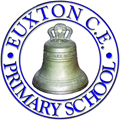 Bank Lane, Wigan Road, Euxton, Chorley, Lancashire, PR7 6JW(01257) 263454   website: www.euxtonceprimary.co.uk      e-mail: head@euxton.lancs.sch.ukHeadteacher: Mrs Mairi AshDear Parents,Manufacturing Plant for DAF TrucksWednesday 19th JuneOur Year 6 Design & Technology project is based on building and modifying racing cars.  I am therefore pleased to let you know that we have secured a visit (with the support of one of our parents) to a production line for trucks, based in Leyland. This trip will take place on Wednesday 19th June.  We leave at 9.15am and travel to Leyland by coach.  We will return by lunchtime.The children should wear their school uniform and be dressed appropriately for the weather, taking into consideration our classic British climate in June!  They may also bring a small snack and their water bottle.The tour is free-of-charge and so we are asking only for a donation towards the cost of the coach.  This will be £5 per child.  Payment will be via Parent Pay and this will also provide your consent for the trip.If you have any further questions or queries please do not hesitate to get in touch.Kind regards,Helen MacDonald & the Year 6 teamIn our Christian family, we all SHINE in the light of Jesus.Wisdom  Compassion  Humility  Friendship  Peace  Trust  Forgiveness  Hope 